Dzień dobry. Pamiętajcie, że każda aktywność fizyczna jest na wagę złota. Nie spędzajcie zbyt wiele czasu z telefonem, laptopem, komputerem czy przed telewizorem. Zrób coś aby twoje środowisko w którym teraz spędzasz czas było czyste. Posprzątaj pokój, poukładaj na półkach, zetrzyj kurze i ciesz się pięknym pokojem.A w wolnej chwili zrób kilka pajacyków, przysiadów, parę brzuszków i deseczkę, a na pewno poczujesz się lepiej.Powodzenia!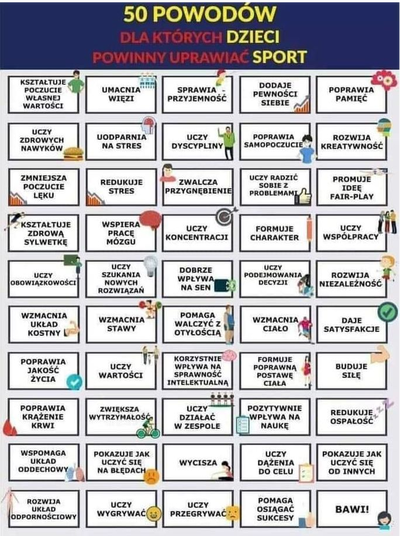 